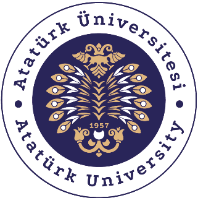 T.C.ATATÜRK ÜNİVERSİTESİTOPLUMSAL DUYARLILIK PROJELERİ UYGULAMA VE ARAŞTIRMA MERKEZİ SONUÇ RAPORUProje Adı: AĞAÇLANDIRMA İLE YEŞİL GELECEK Proje Kodu: 8c656036-5e1c-4ff5-9f08-7feba1311f65Proje Danışmanı: Dr. Öğr. Üyesi Derya SÜMERProje YürütücüsüReyhan SEVEN                                                                         Mayıs 2023ErzurumÖZETBu proje kapsamında ilköğretim öğrencilerine ilk olarak fidan dikme eğitimi verilip ardından öğretmenleri ile birlikte uygulamaya geçilmesi planlanmıştır. Bu doğrultuda Erzurum Horasan Yukarı Horum ilköğretim okulundan aktif olarak bulunan 7 ve 11 yaş aralığındaki öğrencilere fidan dikme projesi uygulanmış olup ağaçlandırmanın önemi vurgulanarak bilgilendirmeler yapılmıştır. Etkinlik alanında çam ve söğüt fidanları dağıtılmıştır. Gözlem sırasında ise merak edilen sorular cevaplandırılmış, her çocuk kendi fidanını doğaya kazandırarak unutamayacakları bir deneyim edinmiştir. Bu proje Atatürk Üniversitesi Toplumsal Duyarlılık Projeleri tarafından desteklenmiştir.Anahtar Kelimeler: Ağaçlandırma, doğa, iklim                                             ABSTRACT       Within the scope of this project, it is planned that the primary school students will be trained to plant saplings first and then be implemented together with the next teachers. In this direction, the targeted sapling planting project between the ages of 7 and 11 active in Erzurum Horasan Yukari Horum primary school has been implemented and information has been given by emphasizing the importance of afforestation. Pine and willow saplings were distributed in the event area. Questions that were asked during the observation were answered, and each child gained an unforgettable experience by bringing their own sapling to nature. This project was supported by Atatürk University Social Awareness Projects.Keywords: Afforestation, nature, climateEtkinlik boyunca tüm fotoğraflarda kişilerin yazılı izni alınmıştır. İzni alınmayan görüntüler bulanık şekilde sunulmuştur. Bu konuda tüm sorumluluğun yürütücüye ait olduğunu beyan ederim.GİRİŞSon yıllarda artan orman yangınları büyük doğa tahribatına sebep olmuştur, iklim değişikliği sebebiyle ağaçlandırmanın önemi katbekat artmıştır. Bu nedenle insanlara ağaçlandırmanın doğaya katkılarını küçük yaştan itibaren aşılamak şart olmuştur. Bu proje akılda kalıcılığı fazla olacağı için küçük yaştaki ilköğretim öğrencileriyle birlikte uygulanmıştır. Bu düşünceyle yola çıkarak “Ağaçlandırma ile yeşil gelecek” projesini başlattık. Bu proje öğrencilere doğa hakkında duyarlılık kazandırmıştır. Projenin küçük çocuklara doğa ve ağaçlandırma hakkındaki meraklarının giderilmesi, iklim değişikliğine ve çarenin insan elinde olduğuna dair bilgilendirmelerde bulunulmuştur. Bu tür faaliyetlere teşvik ederek dünyaya yararlarının olduğunu öğretip heveslendirilmeleri amaçlanmıştır.  ETKİNLİKAraştırmanın Yapıldığı Yer ve Zaman: Erzurum Horasan Yukarı Horum ilköğretim okulu.  22 Mayıs 2023Kullanılan veya Dağıtımı Yapılan Malzemeler: Çam fidanları, Söğüt fidanları, fidan dikim malzemeleri ( kürek, keser, su)Projenin Uygulanışı: Projenin iki etkinlik aşaması bulunmaktadır. Fidan dikme eğitimi etkinliği: Öğrencilere fidan dikim aşamaları sırasıyla gösterilmiş olup gerekli bilgilendirmeler yapılmıştır. Malzemelerin kullanımı ve sakıncalı durumlar belirtilmiştir. Uygulamalı olarak gösterilen aşamalar sırasında ise öğrencilerin merak ettiği sorular cevaplandırılmıştır.Dikme etkinliği: Temin edinilen çam ve söğüt fidanları öğrencilere gösterildiği gibi öğretmeleri eşliğinde dikilmiştir. Her öğrenci kendisine dağıtılan fidanları tek tek toprağı eşerek dikmiş ardından sulayarak doğaya kazandırılması üzere toprakla buluşturmuştur. Etkinlikte öğretmen ve okul müdürü yer alıp gözlem yapmıştır. Etkinliğin akılda kalıcılığının olması ve öğrenciler ağaçlandırmadan uzaklaşmayıp devamını getirmeleri için dikilen fidanlara kendi isimlerini vermişlerdir.SONUÇLARProjemiz kapsamında belirlenen ilköğretim okulunda fidan dikme projesi gerçekleştirilmiş, ağaçlandırma ve iklim değişikliği konusunda öğrencileri bilgilendirmek amaçlanmış ve öğrencilere doğaya yararlı olma bilinci kazandırılmıştır, ayrıca diktikleri fidanlara kendi isimlerinin verilmesiyle öğrencilerin mutluluğuna ortak olunmuştur. Sonuç olarak; yapmış olduğumuz projeyle birlikte öğrencilerin hem eğitici bir aktiviteye uygulamalı olarak katılımı hem de keyifli zaman geçirmeleri sağlanmıştır. Projemizi destekleyerek ilköğretim okuluna giden küçük çocuklara çok önemli bir aktivite ortamı sağladığından dolayı Atatürk Üniversitesi Toplumsal Duyarlılık Projeleri Uygulama ve Merkezi’ne teşekkür ederiz.Proje uygulamasına ait görseller 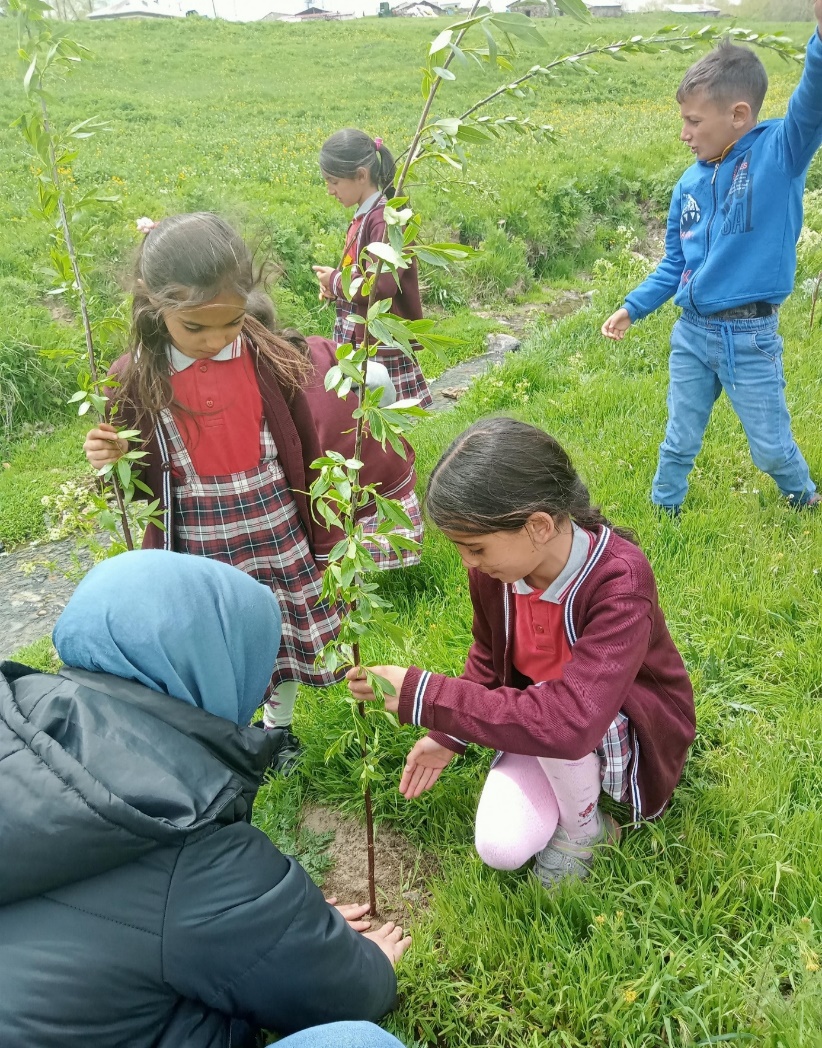 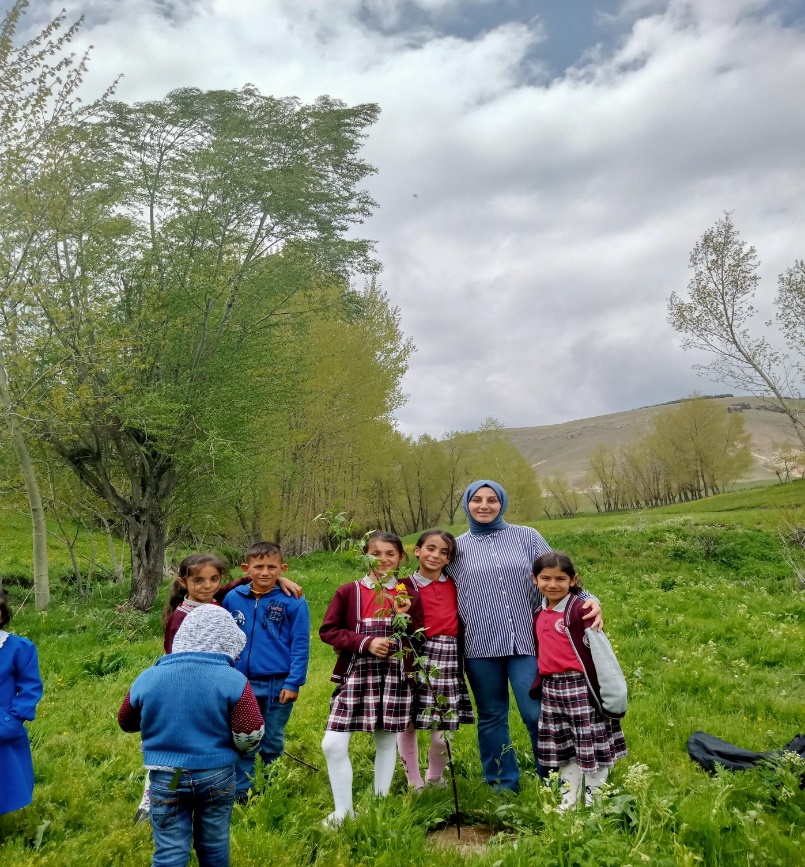 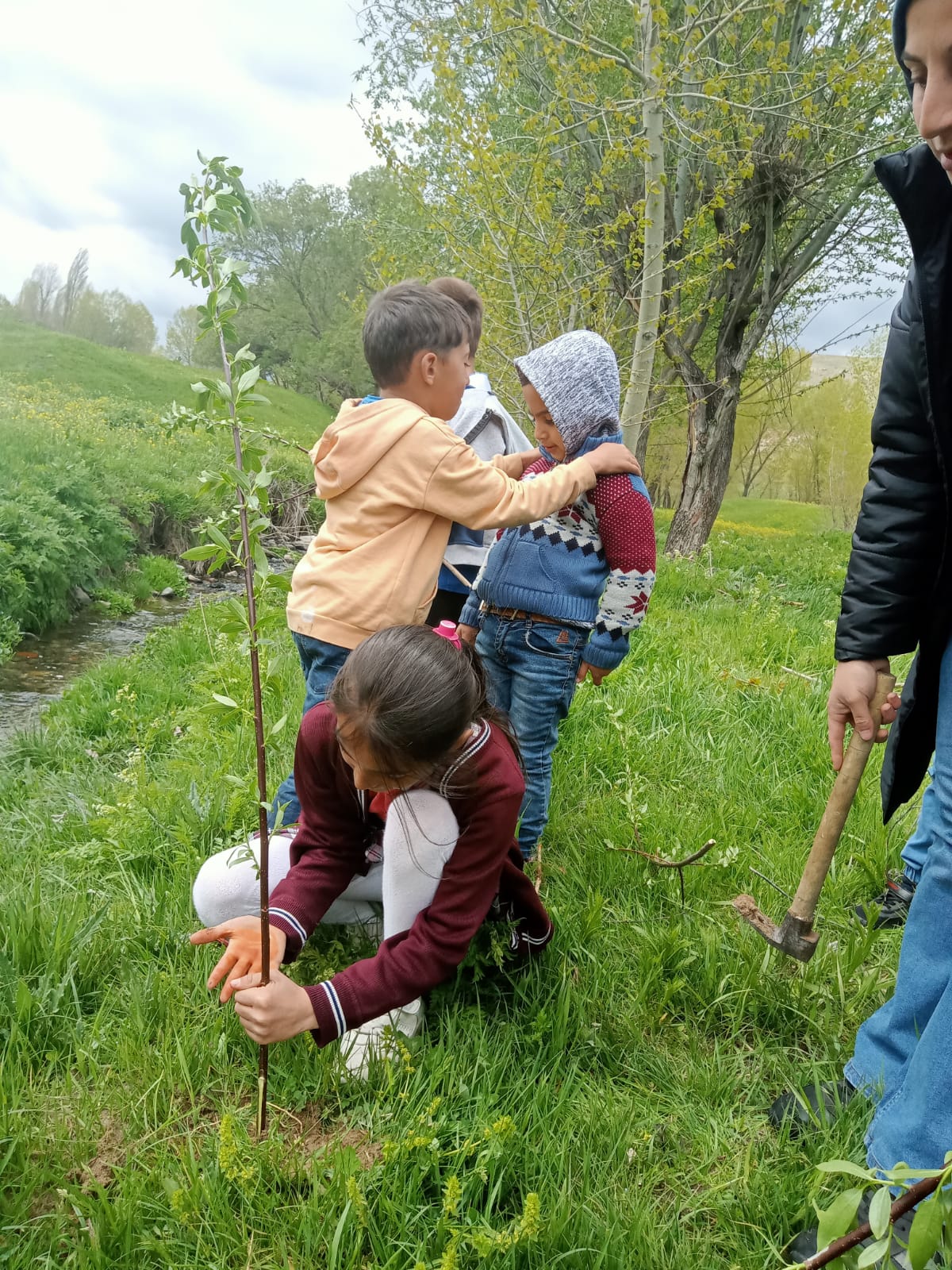 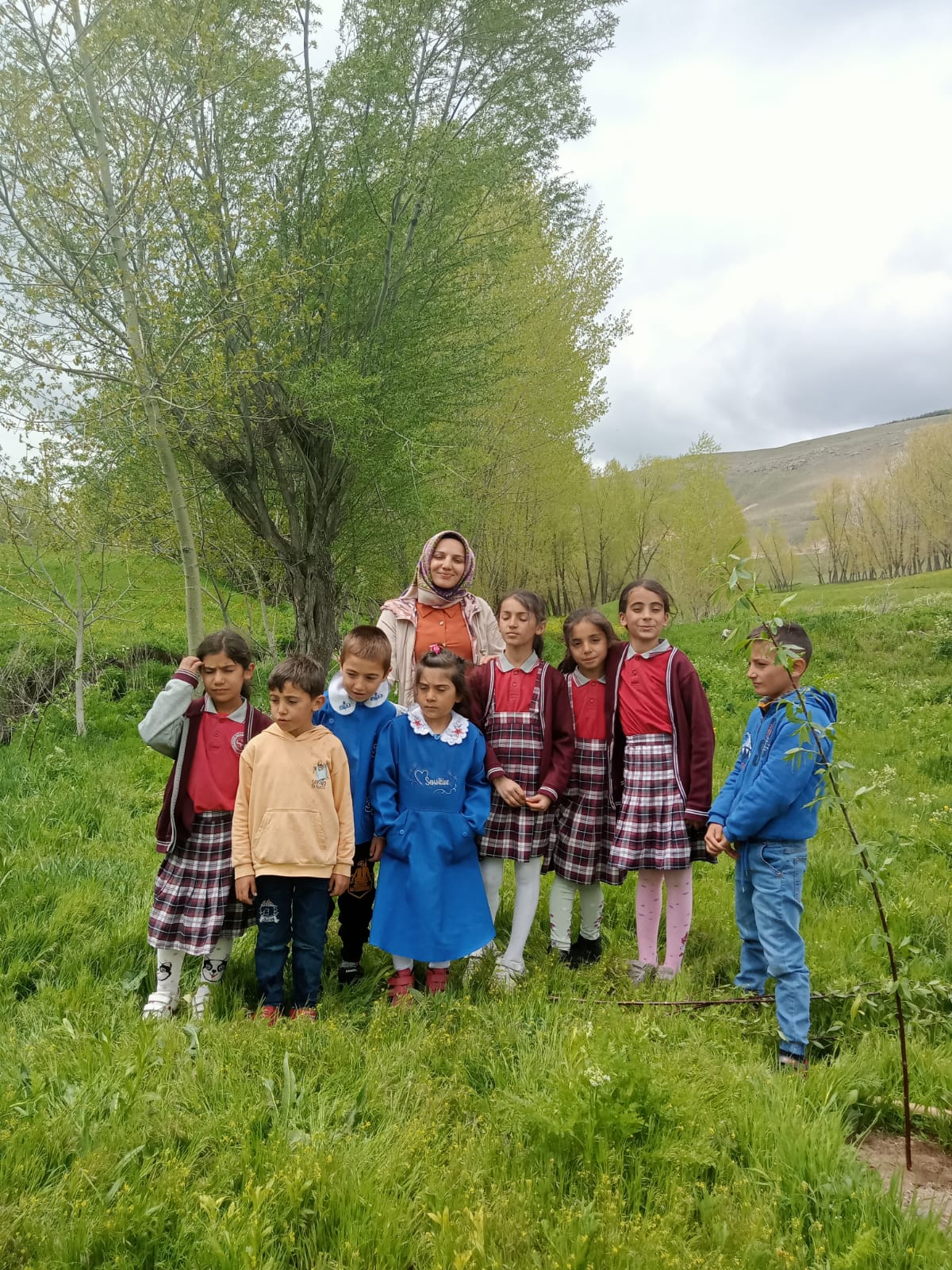 